?АРАР	                                                                                 ПОСТАНОВЛЕНИЕ«3»  октябрь 2017 й.                        № 34                               «3»  октября 2017 гОб отмене ранее принятых нормативно правовых актов Администрации сельского поселения Ишмурзинский сельсовет муниципального района Баймакский район РБ»         В целях приведения  нормативно-правовых актов Администрации сельского поселения в соответствие с  Законом РБ от 06.07.2017 г. №517-3 «О внесении изменений в отдельные законодательные акты РБ в сфере местного самоуправления в целях противодействия коррупции», Администрация сельского поселения  Ишмурзинский сельсовет муниципального района Баймакский район Республики Башкортостан  постановляет:Отменить  распоряжение № 3 от 05.08.2010 года  «О проверке достоверности и полноты сведений, представляемых гражданами, претендующими на замещение муниципальных  должностей сельского поселения  Ишмурзинский сельсовет и  лицами, замещающими муниципальные  должности сельского  поселения Ишмурзинский сельсовет и соблюдения ограничений лицами,  замещающими муниципальные  должности сельского поселения Ишмурзинский сельсовет».Отменить  Постановление № 10 от 25.03.2014 года  «Об утверждении положения о порядке размещения сведений о доходах, расходах, об имуществе и обязательствах имущественного характера отдельных категорий лиц и членов их семей на официальном сайте сельского поселения Ишмурзинский сельсовет муниципального района Баймакский район Республики Башкортостан  и предоставления этих сведений средствам массовой информации для опубликования»Отменить  Постановление № 19 от 22.06.2015 года  ««Об утверждении Положения о Комиссии по соблюдению требований    к служебному поведению муниципальных служащих, замещающих должности муниципальной службы в Администрации  сельского поселения Ишмурзинский сельсовет  муниципального района Баймакский район Республики Башкортостан и урегулированию  конфликта интересов»Постановление обнародовать на информационном стенде администрации сельского поселения Ишмурзинский сельсовет по адресу: Республика Башкортостан, Баймакский район, с. Ишмурзино, ул. С.Игишева, 28, опубликовать на официальном сайте Администрации сельского поселения Ишмурзинский сельсовет муниципального района Баймакский район Республики Башкортостан по адресу: www.ishmurza.ru         3.Контроль над исполнением настоящего решения оставляю за собой.Глава сельского поселения  Ишмурзинский сельсоветмуниципального района Баймакский район Республики Башкортостан                                  Р.М. ИскужинБАШ?ОРТОСТАН РЕСПУБЛИКА№ЫБАЙМА? РАЙОНЫМУНИЦИПАЛЬ РАЙОНЫНЫ*ИШМЫР:А  АУЫЛ  СОВЕТЫАУЫЛ БИЛ»М»№ЕХАКИМИ»ТЕ453655, Байма7 районы,Ишмыр6а  ауылы, C.Игишев урамы,28Тел. 8(34751) 4-26-38ishmur-sp@yandex.ru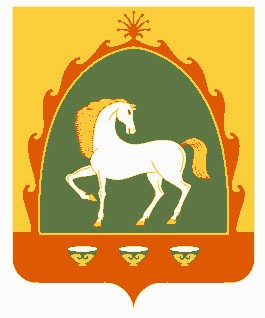 АДМИНИСТРАЦИЯСЕЛЬСКОГО ПОСЕЛЕНИЯИШМУРЗИНСКИЙ СЕЛЬСОВЕТМУНИЦИПАЛЬНОГО РАЙОНАБАЙМАКСКИЙ РАЙОНРЕСПУБЛИКА БАШКОРТОСТАН453655 , Баймакский  район,с.Ишмурзино, ул.С.Игишева,28Тел. 8(34751) 4-26-38ishmur-sp@yandex.ruИНН 0254002114    КПП 025401001     ОГРН 1020201544032ИНН 0254002114    КПП 025401001     ОГРН 1020201544032ИНН 0254002114    КПП 025401001     ОГРН 1020201544032